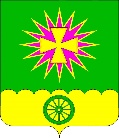 АДМИНИСТРАЦИЯ Нововеличковского сельского поселения Динского района ПОСТАНОВЛЕНИЕот 18.12.2023.                                                                                     № 470                                   станица НововеличковскаяминисияОб отмене постановления администрации Нововеличковского сельского поселения Динского района от 17.11.2022 № 347 «Об утверждении муниципальной программы «Обеспечение защиты населения от чрезвычайных ситуаций и снижение рисков их возникновения, а также обеспечение пожарной безопасности на территории Нововеличковского сельского поселения Динского района на 2023 год»В соответствии с Федеральным законом от 6 октября 2003 года                № 131-ФЗ  «Об общих принципах организации местного самоуправления в Российской Федерации», Федеральным законом от 21 декабря 1994 года          № 69-ФЗ «О пожарной безопасности»,  руководствуясь  п.п. 7, 8, 15, 20  статьи 8, п. 6 статьи 39, статьей 41 Устава Нововеличковского сельского поселения Динского района,   п о с т а н о в л я ю: 1. Отменить постановление администрации Нововеличковского сельского поселения Динского района от 17.11.2022 № 347 «Об утверждении муниципальной программы «Обеспечение защиты населения от чрезвычайных ситуаций и снижение рисков их возникновения, а также обеспечение пожарной безопасности на территории Нововеличковского сельского поселения Динского района на 2023 год». (прилагается).          4. Отделу по общим и правовым вопросам администрации Нововеличковского сельского поселения Динского района (Калитка) разместить постановление на официальном сайте Нововеличковского сельского поселения Динского района в сети Интернет. 5. Контроль за исполнением постановления оставляю за собой.6. Постановление вступает в силу со дня его подписания.Исполняющий обязанности главы Нововеличковского сельского поселения				           И.Л. Кочетков